COURSE INFORMATONCOURSE INFORMATONCOURSE INFORMATONCOURSE INFORMATONCOURSE INFORMATONCOURSE INFORMATONCourse TitleCodeSemesterL+P HourCreditsECTSDigital Innovations in E-CommerceACM5231338Prerequisites-Language of InstructionEnglish 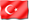 Course LevelMaster DegreeCourse TypeCompulsoryCourse CoordinatorInstructorsYrd.Doç.Dr. Uğur KaplancalıAssistantsGoalsThe goal of this course is to give you a solid foundation covering the major problems, challenges, concepts, and techniques dealing with the organization and management of knowledge with IT.ContentIn contrast to knowledge-based systems, where computers manipulate and generate knowledge as standalone agents, the goal of Knowledge Management is to use computers as practical tools for activities mainly performed and directed by humans within real modern-day knowledge-based organizations.Learning OutcomesTeaching MethodsAssessment MethodsUnderstand the fundamental concepts in the study of knowledge and its creation, acquisition, representation, dissemination, use and re-use, and management.1,2,3A,B,CKnow the core concepts, methods, techniques, and tools for computer support of knowledge management and web innovation.1,2,3A,B,CResearch & Development methods, financing and management for e-business models and digital firm.1,2,3A,B,CBe prepared for further study in knowledge generation, engineering, and transfer, and in the representation, organization, and exchange of knowledge within innovative organizations.1,2,3A,B,CCritically evaluate current trends in web technologies and their manifestation in business and industry.1,2,3A,B,CTeaching Methods:1: Lecture, 2: Question-Answer, 3: Discussion Assessment Methods::A: Exam, B:Presentation, C: Homework, D: Project, E: Laboratory DERS AKIŞIDERS AKIŞIDERS AKIŞIHaftaKonularÖn Hazırlık1)General  Concepts  Of Information Management & KnowledgeCourse notes2)Fundamentals Of Knowledge ManagementCourse notes3)Knowledge Management System & InnovationCourse notes4)Strategic Management Of ItCourse notes5)Project Outline PresentationsCourse notes6)Managing Innovation, Innovation As StrategyCourse notes7)Organizationa  Change & LeadershipCourse notes8)Data Management & Km ToolsCourse notes9)Midterm Exam10)Organizational Learning & Innovation CultureCourse notes11)Sustainability Of Organizational  & Social CapitalCourse notes12)Intellectual Property & Ip ManagementCourse notes13)The Wisdom Of Crowds, CrowdsourcingCourse notes14)Mobile Technologies & Future OutlookCourse notes15)Final ExaminationSOURCESSOURCESTextbookKNOWLEDGE MANAGEMENT: An Integrated Approach, (2011).  Ashok Jashapara, Prentice-Hall.Additional ResourcesCourse webside, course notes, text booksMATERIAL SHARINGMATERIAL SHARINGDocumentsCourse webside, course notes HomeworksHomework, In-term papersExamsMidterm, FinalASSESSMENT SYSTEMASSESSMENT SYSTEMASSESSMENT SYSTEMIN-TERM STUDIESNUMBERPERCENTAGEMid-terms135.71Interm -papers228.58Homework535.71Total100Contribution Of Final Examination To Overall  Grade30Contribution Of In-Term  Studies To Overall Grade70Total100COURSE CATEGORYExpertise/Field CoursesCOURSE'S CONTRIBUTION TO PROGRAMCOURSE'S CONTRIBUTION TO PROGRAMCOURSE'S CONTRIBUTION TO PROGRAMCOURSE'S CONTRIBUTION TO PROGRAMCOURSE'S CONTRIBUTION TO PROGRAMCOURSE'S CONTRIBUTION TO PROGRAMCOURSE'S CONTRIBUTION TO PROGRAMCOURSE'S CONTRIBUTION TO PROGRAMCOURSE'S CONTRIBUTION TO PROGRAMCOURSE'S CONTRIBUTION TO PROGRAMCOURSE'S CONTRIBUTION TO PROGRAMCOURSE'S CONTRIBUTION TO PROGRAMCOURSE'S CONTRIBUTION TO PROGRAMCOURSE'S CONTRIBUTION TO PROGRAMNoProgram Learning OutcomesProgram Learning OutcomesContributionContributionContributionContributionContributionContributionContributionContributionContributionContributionContributionNoProgram Learning OutcomesProgram Learning Outcomes122233445511E-Commerce and Technology Management Master graduated, Describe contemporary e-Commerce environmentXX22E-Commerce and Technology Management Master graduated, Review concepts and terminology together with processes and management decisions involvedXX33E-Commerce and Technology Management Master graduated, Apply techniques of using of JavaScript, JScript, DHTML, CSS, ASP, XML documents to external resourcesXX44E-Commerce and Technology Management Master graduated, Demonstrate an understanding of transforming and presentation languagesXX55E-Commerce and Technology Management Master graduated, Assess major e-Commerce opportunities, limitations, issues and risksXX66E-Commerce and Technology Management Master graduated, Skills in project and risk management, awareness about importance of entrepreneurship, innovation and long-term development, and recognition of international standards and methodologies.  XX77E-Commerce and Technology Management Master graduated, Recognition of the need for, and the ability to access information, to follow recent developments in science and technology, and to engage in life-long learning.XX88E-Commerce and Technology Management Master graduated An ability to design, implement and evaluate an information system, component, process or program that meets specified requirements.XXECTS ALLOCATED BASED ON STUDENT WORKLOAD BY THE COURSE DESCRIPTIONECTS ALLOCATED BASED ON STUDENT WORKLOAD BY THE COURSE DESCRIPTIONECTS ALLOCATED BASED ON STUDENT WORKLOAD BY THE COURSE DESCRIPTIONECTS ALLOCATED BASED ON STUDENT WORKLOAD BY THE COURSE DESCRIPTIONActivitiesQuantityDuration
(Hour)Total
Workload
(Hour)Course Duration (Including the exam week: 16x Total course hours)16348Hours for off-the-classroom study (Pre-study, practice)16464Mid-terms12020Homework5420In-term papers12828Final examination11010Total Work Load190Total Work Load / 25 (h)7,6ECTS Credit of the Course8